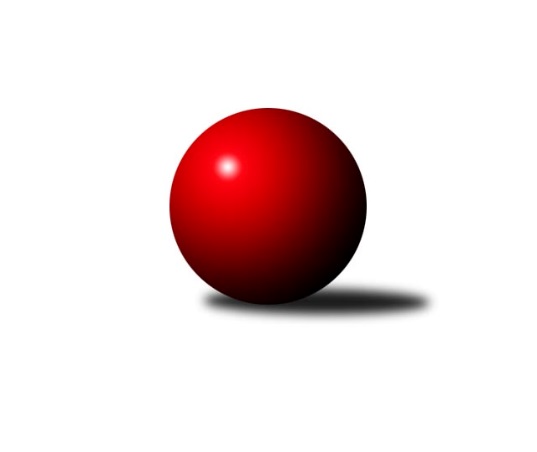 Č.7Ročník 2021/2022	13.11.2021Dvě remízy – to tu ještě letos nebylo. Jinak úspěšnější hosté. Milovice ztratili bod doma a tak se náskok Rokytnice A na čele navýšil již na 3 body. Nejlepšího výkonu v tomto kole: 2608 dosáhlo družstvo: Rokytnice n. J.Východočeský přebor skupina A 2021/2022Výsledky 7. kolaSouhrnný přehled výsledků:Trutnov C	- Jičín B	8:8	2578:2595		12.11.Nová Paka B	- Rokytnice n. J.	0:16	2391:2608		12.11.Milovice A	- Poříčí A	8:8	2555:2435		12.11.Vrchlabí C	- Dvůr Kr. B	14:2	2513:2454		12.11.Rokytnice n. J. B	- Josefov A	4:12	2396:2534		12.11.Tabulka družstev:	1.	Rokytnice n. J.	7	7	0	0	94 : 18 	 	 2575	14	2.	Milovice A	7	5	1	1	70 : 42 	 	 2446	11	3.	Jičín B	7	4	1	2	70 : 42 	 	 2526	9	4.	Poříčí A	7	4	1	2	70 : 42 	 	 2473	9	5.	Josefov A	7	4	0	3	61 : 51 	 	 2498	8	6.	Trutnov C	7	3	1	3	55 : 57 	 	 2469	7	7.	Nová Paka B	7	2	0	5	40 : 72 	 	 2380	4	8.	Vrchlabí C	7	2	0	5	36 : 76 	 	 2376	4	9.	Rokytnice n. J. B	7	1	0	6	36 : 76 	 	 2460	2	10.	Dvůr Kr. B	7	1	0	6	28 : 84 	 	 2398	2Podrobné výsledky kola:	 Trutnov C	2578	8:8	2595	Jičín B	Karel Slavík	 	 226 	 240 		466 	 2:0 	 423 	 	207 	 216		Vladimír Pavlata	Jiří Škoda	 	 213 	 224 		437 	 2:0 	 432 	 	215 	 217		Marie Kolářová	Václava Krulišová	 	 192 	 197 		389 	 0:2 	 436 	 	206 	 230		Vladimír Řehák	František Jankto	 	 211 	 214 		425 	 2:0 	 413 	 	203 	 210		Jiří Čapek	Tomáš Fejfar	 	 205 	 236 		441 	 2:0 	 439 	 	233 	 206		Ladislav Křivka	Václav Kukla	 	 215 	 205 		420 	 0:2 	 452 	 	229 	 223		Pavel Kaanrozhodčí: Milan KačerNejlepší výkon utkání: 466 - Karel Slavík	 Nová Paka B	2391	0:16	2608	Rokytnice n. J.	Lenka Havlínová	 	 217 	 189 		406 	 0:2 	 409 	 	200 	 209		Ladislav Mikolášek	Jiří Kout	 	 200 	 222 		422 	 0:2 	 438 	 	219 	 219		Jan Mařas	Pavel Beyr	 	 187 	 219 		406 	 0:2 	 415 	 	219 	 196		Pavel Hanout	Jan Bajer	 	 187 	 176 		363 	 0:2 	 450 	 	249 	 201		Slavomír Trepera	Martin Pešta	 	 213 	 194 		407 	 0:2 	 457 	 	224 	 233		Petr Mařas	Jaroslav Fajfer	 	 199 	 188 		387 	 0:2 	 439 	 	229 	 210		Jan Volfrozhodčí: Martin PeštaNejlepší výkon utkání: 457 - Petr Mařas	 Milovice A	2555	8:8	2435	Poříčí A	David Jaroš	 	 196 	 200 		396 	 0:2 	 409 	 	211 	 198		Daniel Havrda	Miroslav Souček	 	 193 	 218 		411 	 2:0 	 361 	 	183 	 178		Jakub Petráček	Miroslav Včeliš	 	 226 	 218 		444 	 0:2 	 447 	 	290 	 157		Miroslav Kužel	Vlastimil Hruška	 	 237 	 230 		467 	 2:0 	 376 	 	273 	 103		Jan Gábriš	Václav Souček	 	 308 	 116 		424 	 0:2 	 425 	 	284 	 141		Jan Roza	Pavel Jaroš	 	 281 	 132 		413 	 0:2 	 417 	 	297 	 120		Lubomír Šimonkarozhodčí: Václav SoučekNejlepší výkon utkání: 467 - Vlastimil Hruška	 Vrchlabí C	2513	14:2	2454	Dvůr Kr. B	Jan Vaníček	 	 159 	 167 		326 	 0:2 	 446 	 	218 	 228		Miroslav Šulc	Josef Rychtář	 	 229 	 220 		449 	 2:0 	 422 	 	219 	 203		Michal Sirový	Jaroslav Lux	 	 202 	 223 		425 	 2:0 	 420 	 	216 	 204		Kateřina Šmídová	Jan Stejskal	 	 206 	 231 		437 	 2:0 	 427 	 	229 	 198		Martin Kozlovský	Jana Votočková	 	 209 	 227 		436 	 2:0 	 371 	 	189 	 182		Martin Šnytr	Eva Fajstavrová	 	 210 	 230 		440 	 2:0 	 368 	 	186 	 182		Martina Kramosilovározhodčí: Roman TrýznaNejlepší výkon utkání: 449 - Josef Rychtář	 Rokytnice n. J. B	2396	4:12	2534	Josefov A	Filip Vízek	 	 184 	 204 		388 	 0:2 	 403 	 	219 	 184		Roman Kašpar	Věra Stříbrná	 	 183 	 197 		380 	 2:0 	 363 	 	196 	 167		Lukáš Rožnovský	Tomáš Cvrček	 	 198 	 198 		396 	 0:2 	 422 	 	198 	 224		Lukáš Ludvík	Pavel Müller	 	 228 	 195 		423 	 0:2 	 453 	 	225 	 228		Jakub Hrycík	Jan Řebíček	 	 198 	 176 		374 	 0:2 	 466 	 	230 	 236		Petr Hrycík	Zuzana Hartychová	 	 226 	 209 		435 	 2:0 	 427 	 	219 	 208		Jiří Rückerrozhodčí: Eva NovotnáNejlepší výkon utkání: 466 - Petr HrycíkPořadí jednotlivců:	jméno hráče	družstvo	celkem	plné	dorážka	chyby	poměr kuž.	Maximum	1.	Miroslav Kužel	Poříčí A	452.58	277.7	174.9	2.6	4/4	(475)	2.	Petr Mařas	Rokytnice n. J.	445.50	296.4	149.1	1.7	4/4	(493)	3.	Pavel Müller	Rokytnice n. J. B	443.19	306.1	137.1	8.8	4/4	(467)	4.	Slavomír Trepera	Rokytnice n. J.	441.75	303.1	138.6	5.7	4/4	(493)	5.	Jan Volf	Rokytnice n. J.	441.67	307.8	133.9	6.6	3/4	(454)	6.	Karel Slavík	Trutnov C	440.17	300.1	140.1	5.3	4/5	(466)	7.	Jiří Rücker	Josefov A	434.70	300.4	134.3	4.8	5/5	(459)	8.	Michal Sirový	Dvůr Kr. B	433.53	301.0	132.5	5.4	5/5	(456)	9.	Lukáš Sýs	Rokytnice n. J. B	432.17	293.0	139.2	6.2	3/4	(457)	10.	Tomáš Fuchs	Milovice A	430.50	292.0	138.5	3.3	4/5	(447)	11.	Jan Mařas	Rokytnice n. J.	428.44	285.6	142.8	5.1	4/4	(480)	12.	Vladimír Řehák	Jičín B	427.56	300.4	127.1	4.7	4/4	(448)	13.	David Jaroš	Milovice A	427.47	294.8	132.7	6.6	5/5	(477)	14.	Daniel Havrda	Poříčí A	425.56	295.9	129.6	8.6	4/4	(460)	15.	Petr Hrycík	Josefov A	425.47	287.6	137.9	4.7	5/5	(466)	16.	Jiří Čapek	Jičín B	424.58	295.4	129.2	9.3	3/4	(447)	17.	Ladislav Křivka	Jičín B	424.56	293.5	131.1	7.9	4/4	(439)	18.	Jakub Hrycík	Josefov A	423.33	292.0	131.3	6.2	5/5	(453)	19.	Martin Kozlovský	Dvůr Kr. B	422.87	297.3	125.6	7.8	5/5	(453)	20.	Petr Kotek	Trutnov C	420.25	294.3	126.0	8.3	4/5	(461)	21.	Václav Kukla	Trutnov C	419.38	290.3	129.1	8.0	4/5	(431)	22.	Pavel Hanout	Rokytnice n. J.	417.50	289.8	127.8	6.5	4/4	(443)	23.	Marie Kolářová	Jičín B	416.81	283.8	133.1	6.4	4/4	(438)	24.	Jana Votočková	Vrchlabí C	415.25	287.5	127.8	7.9	3/3	(436)	25.	Jaroslav Lux	Vrchlabí C	414.92	292.6	122.3	10.5	3/3	(444)	26.	František Jankto	Trutnov C	414.80	289.3	125.5	7.7	5/5	(433)	27.	Josef Rychtář	Vrchlabí C	414.50	290.1	124.4	8.5	2/3	(449)	28.	Lukáš Ludvík	Josefov A	414.13	282.9	131.2	7.7	5/5	(441)	29.	Miroslav Šulc	Dvůr Kr. B	413.92	284.7	129.3	8.2	4/5	(446)	30.	Jan Roza	Poříčí A	413.63	277.3	136.4	8.3	4/4	(442)	31.	Eva Fajstavrová	Vrchlabí C	412.00	278.9	133.1	5.7	3/3	(448)	32.	Roman Kašpar	Josefov A	412.00	289.9	122.1	8.9	5/5	(428)	33.	Jiří Kout	Nová Paka B	410.81	281.2	129.6	5.1	4/4	(450)	34.	Pavel Jaroš	Milovice A	410.80	277.1	133.7	8.0	5/5	(464)	35.	Jan Gábriš	Poříčí A	408.50	268.8	139.7	9.2	4/4	(431)	36.	Jan Řebíček	Rokytnice n. J. B	405.31	289.9	115.4	9.4	4/4	(424)	37.	Lenka Havlínová	Nová Paka B	404.33	289.9	114.4	9.5	4/4	(431)	38.	Tomáš Cvrček	Rokytnice n. J. B	404.25	286.1	118.2	9.8	3/4	(456)	39.	Jiří Škoda	Trutnov C	404.00	285.0	119.0	12.1	4/5	(437)	40.	Vladimír Pavlata	Jičín B	403.88	281.9	122.0	10.5	4/4	(423)	41.	Martina Fejfarová	Vrchlabí C	399.75	272.8	127.0	8.3	2/3	(421)	42.	Filip Vízek	Rokytnice n. J. B	397.38	271.3	126.1	9.6	4/4	(433)	43.	Lukáš Rožnovský	Josefov A	396.60	276.8	119.8	10.8	5/5	(423)	44.	Václava Krulišová	Trutnov C	396.53	275.6	120.9	9.1	5/5	(437)	45.	Jaroslav Fajfer	Nová Paka B	396.31	286.4	109.9	10.1	4/4	(428)	46.	Vladimír Šťastník	Vrchlabí C	393.50	279.0	114.5	12.5	2/3	(409)	47.	Jakub Petráček	Poříčí A	392.33	276.2	116.2	9.3	4/4	(476)	48.	Miroslav Souček	Milovice A	392.25	281.3	111.0	9.4	4/5	(423)	49.	Jan Bajer	Nová Paka B	392.00	276.9	115.1	9.1	4/4	(429)	50.	Pavel Beyr	Nová Paka B	390.31	282.6	107.8	10.9	4/4	(419)	51.	Jan Stejskal	Vrchlabí C	390.25	273.8	116.5	11.8	2/3	(437)	52.	Miroslav Včeliš	Milovice A	389.50	275.6	113.9	11.0	4/5	(444)	53.	Zuzana Hartychová	Rokytnice n. J. B	388.78	283.2	105.6	11.9	3/4	(435)	54.	Martin Pacák	Rokytnice n. J.	388.67	273.0	115.7	10.7	3/4	(396)	55.	Martin Šnytr	Dvůr Kr. B	385.20	276.5	108.7	12.3	5/5	(431)	56.	Lubomír Šimonka	Poříčí A	382.44	262.3	120.2	14.8	4/4	(429)	57.	Jiřina Šepsová	Nová Paka B	379.63	271.1	108.5	10.3	4/4	(405)	58.	Martina Kramosilová	Dvůr Kr. B	376.60	276.0	100.6	13.8	5/5	(401)	59.	Petr Kynčl	Vrchlabí C	373.33	283.0	90.3	16.0	3/3	(391)	60.	Jan Vaníček	Vrchlabí C	366.67	274.5	92.2	18.0	3/3	(388)		Pavel Kaan	Jičín B	458.33	308.3	150.0	2.5	2/4	(465)		Milan Lauber	Poříčí A	452.50	303.5	149.0	3.0	1/4	(472)		Eva Kammelová	Trutnov C	451.00	310.0	141.0	4.0	1/5	(451)		Tomáš Pavlata	Jičín B	443.00	303.0	140.0	3.0	1/4	(443)		Zdeněk Novotný st.	Rokytnice n. J.	442.63	306.5	136.1	3.3	2/4	(486)		Zdeněk Novotný nejst.	Rokytnice n. J. B	432.00	282.0	150.0	4.0	1/4	(432)		Roman Stříbrný	Rokytnice n. J.	429.00	299.0	130.0	8.0	1/4	(429)		David Chaloupka	Trutnov C	427.00	275.5	151.5	4.5	2/5	(428)		Martin Pešta	Nová Paka B	425.25	298.8	126.5	9.3	1/4	(442)		Vlastimil Hruška	Milovice A	412.67	293.0	119.7	5.3	3/5	(467)		Roman Bureš	Jičín B	411.00	298.0	113.0	8.0	1/4	(411)		Václav Souček	Milovice A	410.67	278.2	132.4	5.9	3/5	(471)		Ladislav Mikolášek	Rokytnice n. J.	409.00	285.0	124.0	9.0	1/4	(409)		Kateřina Šmídová	Dvůr Kr. B	407.25	282.8	124.5	8.5	2/5	(420)		Martin Včeliš	Milovice A	405.50	286.5	119.0	9.0	2/5	(414)		Tomáš Fejfar	Trutnov C	402.67	274.7	128.0	10.3	3/5	(441)		Šimon Fiebinger	Trutnov C	400.00	293.0	107.0	11.0	1/5	(400)		Filip Hanout	Rokytnice n. J. B	398.00	294.0	104.0	12.0	2/4	(408)		Jaroslav Vízek	Rokytnice n. J. B	385.00	284.0	101.0	13.0	2/4	(413)		Jiří Brumlich	Jičín B	382.75	272.5	110.3	12.3	2/4	(396)		Jaroslav Pokorný	Poříčí A	381.00	266.0	115.0	5.0	1/4	(381)		Věra Stříbrná	Rokytnice n. J. B	372.50	267.0	105.5	13.5	1/4	(380)		Jan Krejcar	Trutnov C	369.00	284.0	85.0	13.0	1/5	(369)		Ondra Kolář	Milovice A	366.00	261.0	105.0	11.0	1/5	(366)		Ladislav Malý	Dvůr Kr. B	358.00	255.7	102.3	14.7	3/5	(392)		Oldřich Kaděra	Dvůr Kr. B	353.00	256.2	96.8	13.2	3/5	(372)		Pavel Řehák	Josefov A	313.00	239.0	74.0	21.0	1/5	(313)Sportovně technické informace:Starty náhradníků:registrační číslo	jméno a příjmení 	datum startu 	družstvo	číslo startu4477	Miroslav Včeliš	12.11.2021	Milovice A	5x
Hráči dopsaní na soupisku:registrační číslo	jméno a příjmení 	datum startu 	družstvo	Program dalšího kola:18.11.2021	čt	17:00	Jičín B - Milovice A	19.11.2021	pá	17:00	Poříčí A - Rokytnice n. J. B	19.11.2021	pá	17:00	Dvůr Kr. B - Josefov A	19.11.2021	pá	17:00	Rokytnice n. J. - Trutnov C	19.11.2021	pá	17:00	Vrchlabí C - Nová Paka B	Nejlepší šestka kola - absolutněNejlepší šestka kola - absolutněNejlepší šestka kola - absolutněNejlepší šestka kola - absolutněNejlepší šestka kola - dle průměru kuželenNejlepší šestka kola - dle průměru kuželenNejlepší šestka kola - dle průměru kuželenNejlepší šestka kola - dle průměru kuželenNejlepší šestka kola - dle průměru kuželenPočetJménoNázev týmuVýkonPočetJménoNázev týmuPrůměr (%)Výkon1xVlastimil HruškaMilovice A4672xVlastimil HruškaMilovice A112.844673xKarel SlavíkTrutnov C4664xPetr MařasRokytnice111.894572xPetr HrycíkJosefov A4662xPetr HrycíkJosefov A111.684664xPetr MařasRokytnice4574xSlavomír TreperaRokytnice110.184501xJakub HrycíkJosefov A4532xKarel SlavíkTrutnov C109.634664xPavel KaanJičín B4521xJakub HrycíkJosefov A108.56453